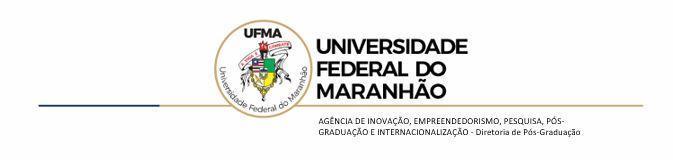 PROGRAMA DE PÓS-GRADUAÇÃO EM ARTES CÊNICAS (Aprovado pela Resolução n.1794/2018 - CONSEPE) RECOMENDADO PELA CAPESREQUERIMENTO ACADÊMICO PPGACJustificar a solicitação e anexar documento comprobatório:São Luís/MA,	de	20	 	RequerenteNome:Nome:Nome:Nome:Telefone:Telefone:E-mail:E-mail:(	) Aluno Regular Matrícula:(	) Aluno Especial Ano/Semestre:(	) Aluno Especial Ano/Semestre:(	) Outro Especificar:(	) Matrícula(	) Regular	(	) Solicitação fora do prazo	(	) Suspensão	(	) Trancamento	(	) Cancelamento (	) Bolsa de Estudos(	) Solicitação	(	) Prorrogação	(	) Cancelamento (	) Aproveitamento de créditos de Atividades Acadêmicas(	) Atestado/Declaração(	) Cancelamento de disciplina (relacionar as disciplinas)(	) Inclusão ou Troca de disciplina (relacionar as disciplinas)(	) Concessão de créditos de Estágio em Docência (anexar comprovação)(	) Aproveitamento de crédito de disciplina de outro Programa (relacionar disciplinas e anexar comprovação) (	) Comprovante de Matrícula(	) Histórico Escolar( ) Liberação de recursos para participação em evento (Informar: Banco, Agência, Conta Corrente. Anexar: folder/programação do evento, comprovante de aceite e cópia do resumo)(	) Licença-maternidade (	) Troca de orientador(	) Solicitar co-orientador(	) Depósito do exemplar da Dissertação para Qualificação (	) Depósito do exemplar da Dissertação para Defesa(	) Depósito do exemplar de capa dura da Dissertação de Mestrado (	) Prorrogação(	) Exame de Qualificação (	) Defesa de Dissertação (Justificar pedido e indicar previsão: 1 a 6 meses) (	) Relatório de atividades de Bolsista(	) Outros(	) Matrícula(	) Regular	(	) Solicitação fora do prazo	(	) Suspensão	(	) Trancamento	(	) Cancelamento (	) Bolsa de Estudos(	) Solicitação	(	) Prorrogação	(	) Cancelamento (	) Aproveitamento de créditos de Atividades Acadêmicas(	) Atestado/Declaração(	) Cancelamento de disciplina (relacionar as disciplinas)(	) Inclusão ou Troca de disciplina (relacionar as disciplinas)(	) Concessão de créditos de Estágio em Docência (anexar comprovação)(	) Aproveitamento de crédito de disciplina de outro Programa (relacionar disciplinas e anexar comprovação) (	) Comprovante de Matrícula(	) Histórico Escolar( ) Liberação de recursos para participação em evento (Informar: Banco, Agência, Conta Corrente. Anexar: folder/programação do evento, comprovante de aceite e cópia do resumo)(	) Licença-maternidade (	) Troca de orientador(	) Solicitar co-orientador(	) Depósito do exemplar da Dissertação para Qualificação (	) Depósito do exemplar da Dissertação para Defesa(	) Depósito do exemplar de capa dura da Dissertação de Mestrado (	) Prorrogação(	) Exame de Qualificação (	) Defesa de Dissertação (Justificar pedido e indicar previsão: 1 a 6 meses) (	) Relatório de atividades de Bolsista(	) Outros(	) Matrícula(	) Regular	(	) Solicitação fora do prazo	(	) Suspensão	(	) Trancamento	(	) Cancelamento (	) Bolsa de Estudos(	) Solicitação	(	) Prorrogação	(	) Cancelamento (	) Aproveitamento de créditos de Atividades Acadêmicas(	) Atestado/Declaração(	) Cancelamento de disciplina (relacionar as disciplinas)(	) Inclusão ou Troca de disciplina (relacionar as disciplinas)(	) Concessão de créditos de Estágio em Docência (anexar comprovação)(	) Aproveitamento de crédito de disciplina de outro Programa (relacionar disciplinas e anexar comprovação) (	) Comprovante de Matrícula(	) Histórico Escolar( ) Liberação de recursos para participação em evento (Informar: Banco, Agência, Conta Corrente. Anexar: folder/programação do evento, comprovante de aceite e cópia do resumo)(	) Licença-maternidade (	) Troca de orientador(	) Solicitar co-orientador(	) Depósito do exemplar da Dissertação para Qualificação (	) Depósito do exemplar da Dissertação para Defesa(	) Depósito do exemplar de capa dura da Dissertação de Mestrado (	) Prorrogação(	) Exame de Qualificação (	) Defesa de Dissertação (Justificar pedido e indicar previsão: 1 a 6 meses) (	) Relatório de atividades de Bolsista(	) Outros(	) Matrícula(	) Regular	(	) Solicitação fora do prazo	(	) Suspensão	(	) Trancamento	(	) Cancelamento (	) Bolsa de Estudos(	) Solicitação	(	) Prorrogação	(	) Cancelamento (	) Aproveitamento de créditos de Atividades Acadêmicas(	) Atestado/Declaração(	) Cancelamento de disciplina (relacionar as disciplinas)(	) Inclusão ou Troca de disciplina (relacionar as disciplinas)(	) Concessão de créditos de Estágio em Docência (anexar comprovação)(	) Aproveitamento de crédito de disciplina de outro Programa (relacionar disciplinas e anexar comprovação) (	) Comprovante de Matrícula(	) Histórico Escolar( ) Liberação de recursos para participação em evento (Informar: Banco, Agência, Conta Corrente. Anexar: folder/programação do evento, comprovante de aceite e cópia do resumo)(	) Licença-maternidade (	) Troca de orientador(	) Solicitar co-orientador(	) Depósito do exemplar da Dissertação para Qualificação (	) Depósito do exemplar da Dissertação para Defesa(	) Depósito do exemplar de capa dura da Dissertação de Mestrado (	) Prorrogação(	) Exame de Qualificação (	) Defesa de Dissertação (Justificar pedido e indicar previsão: 1 a 6 meses) (	) Relatório de atividades de Bolsista(	) Outros